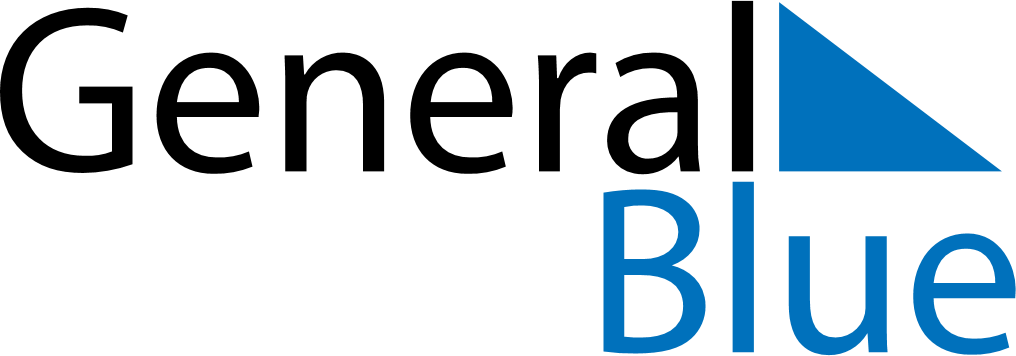 February 2024February 2024February 2024February 2024New ZealandNew ZealandNew ZealandMondayTuesdayWednesdayThursdayFridaySaturdaySaturdaySunday1233456789101011Waitangi Day1213141516171718192021222324242526272829